Somatic and Special SensesStation 1 – Vocab!
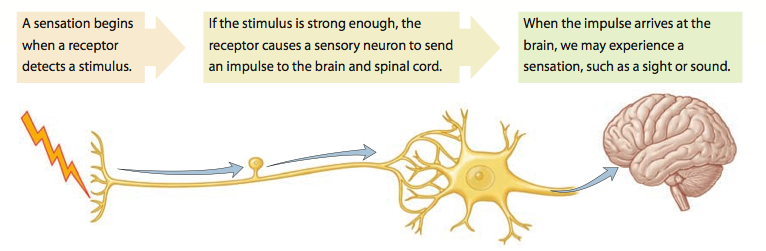 What type of receptor is responding when:You stub your toe?  ___________________________________You’re eating a delicious cupcake?  ___________________________________You step into a hot tub?  ___________________________________Station 2 – Somatic Senses*Pain Pain Receptors and Adaptation:  ___________________________________________________________________________________________________________________________________________________________________________________________________________________________________________________________________________________________________________________________Visceral Pain (Pain in the Organs):The only sensation that your organs produce is pain.Not well localized (broad feeling of pain)Could illicit referred pain sensations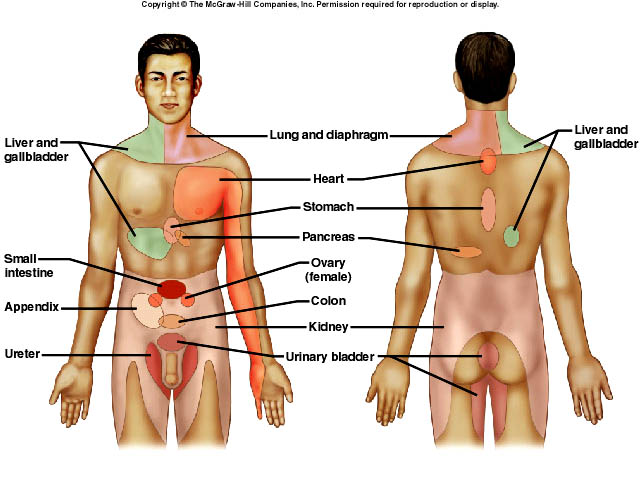 Types of Pain Fibers*Temperature
Types of Thermoreceptors - Warm Receptors vs. Cold Receptors*Touch	Types of Mechanoreceptors - Meissner’s Corpuscles vs. Pacinian CorpusclesTwo-Point Discrimination LabPre-Lab QuestionsDo you think that mechanoreceptors are distributed evenly across the body?  Why or why not?




Which areas on the human body are most sensitive to touch?




If a person’s sensitivity to touch was below normal, what might this indicate to the neurologist?ProcedureYou and your partner will be taking turns performing the 2-point discrimination test on various parts of the body.  Each partner will have each body part tested and should fill in their data table accordingly.
Place the test subject’s left hand palm-up and motionless on the table.  Have the test subject close his/her eyes and turn their head away.   Instruct them to say “One” or “Two” depending on the number of points of contact felt on the area being tested.Start with the caliper closed at 0 mm.Gently touch the caliper to the test subject’s fingertip.Make sure that the two points are applied simultaneously The test subject should indicate if they feel one or two points.Move the caliper out to 1 mm and repeat Steps 3 & 4.Continue moving the caliper out 1 mm until the test subject feels 2 points.The test subject should record the number in their data table.Switch roles.Using the left side of the body, repeat Steps #2-9 for the remaining body parts on your data table.  |Note:  The measurer should occasionally test for reliability of the subject’s responses by randomly touching with just one point.

Station 3 – TasteTaste:__________________________________________________________________________________________________________________________________________________________________________________________________________________
Taste Buds:Location:  ________________________________________________________# of chemoreceptors: ___________________________________________4 Primary Taste Sensations_________________ - _______________________________________________________________________________________________ - _______________________________________________________________________________________________ - _______________________________________________________________________________________________ - ______________________________________________________________________________Possible 5th sensation:  _________________ - ______________________________________________________________________________What about spicy food?__________________________________________________________________________________________________________________________________________________________________________________________________________________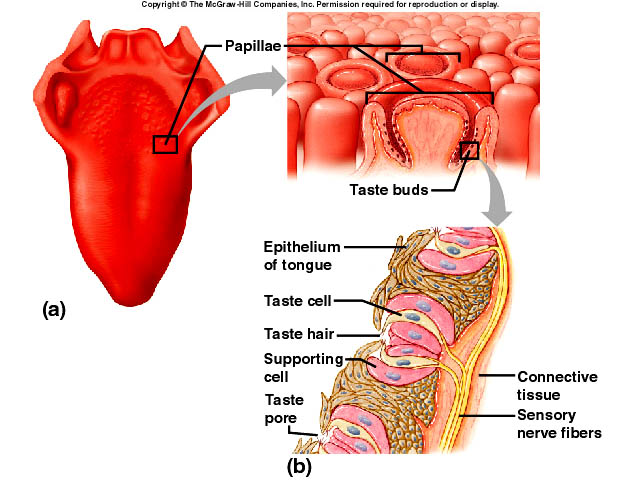 Station 4 – SmellSmell:__________________________________________________________________________________________________________________________________________________________________________________________________________________Olfactory Nerve Pathways 
Once olfactory receptors are stimulated, nerve impulses travel along the:__________________________________________Once the stimulus reaches the olfactory cortex in the cerebrum, it may continue on to other locations in the cerebrum and brainstem, including the limbic system.Explains why: _________________________________________________________________________________________________________________________________________________________________Olfactory Receptors and Adaptation:  ___________________________________________________________________________________________________________________________________________________________________________________________________________________________________________________________________________________________________________________________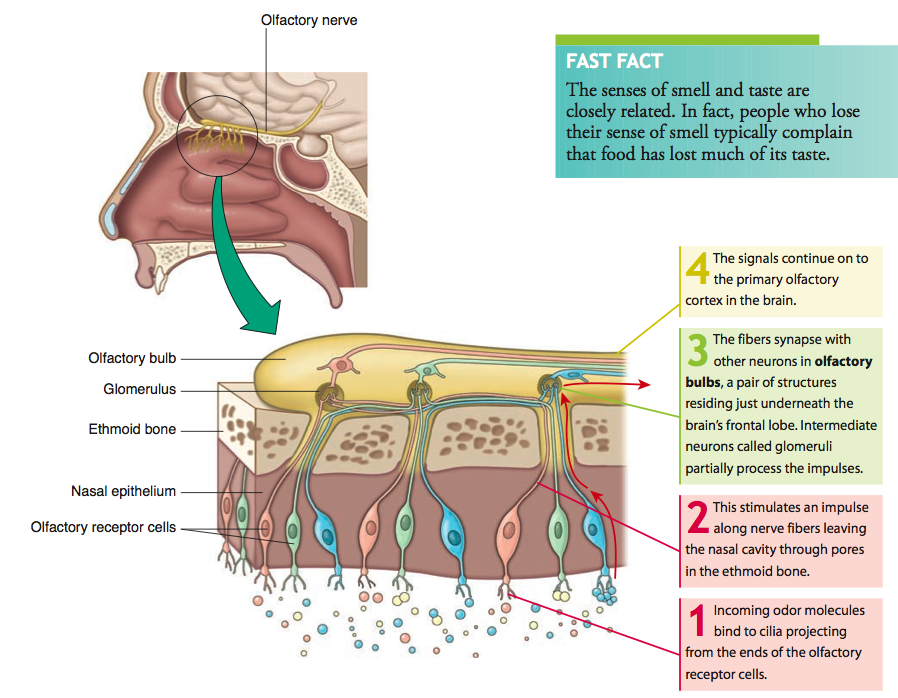 Station 5 – HearingLable each part of the ear AND give a brief explanation of its function.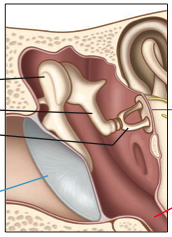 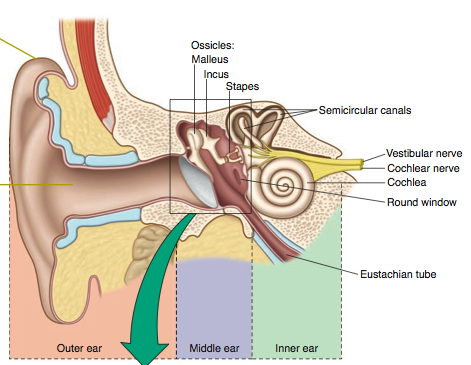 Outer EarMiddle EarInner Ear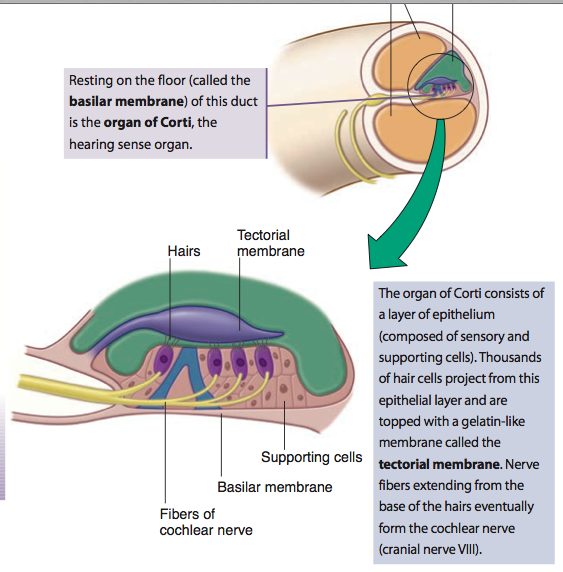 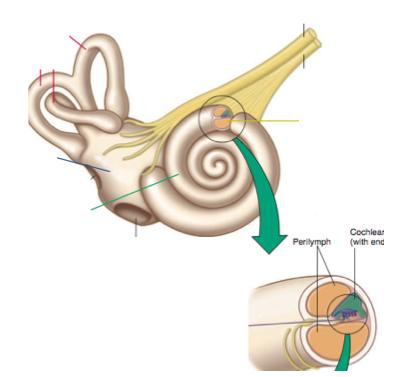 Organ of CortiHow We Hear Sound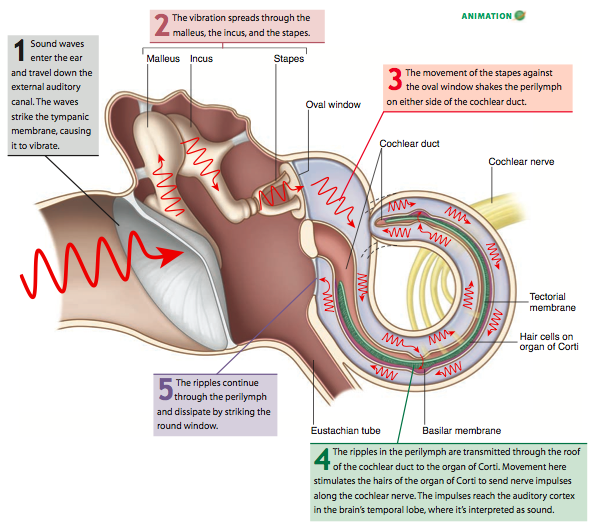 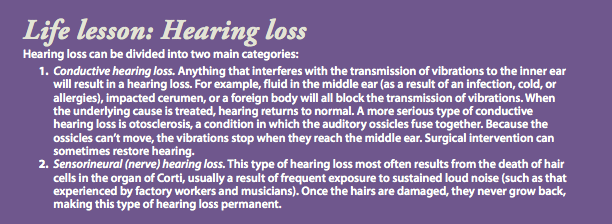 Station 6 – Balance and Equilibrium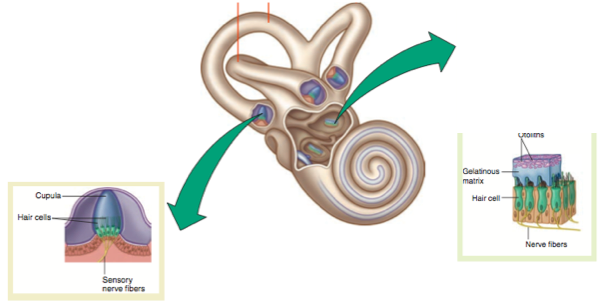 Station 7 – VisionAccessory Structures of the EyeLabel each accessory structure of the eye AND give a brief explanation of its function.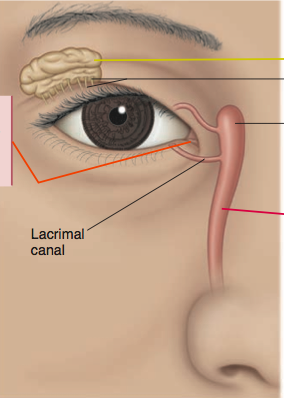 Structures of the EyeLabel each structure of the eye AND give a brief explanation of its function.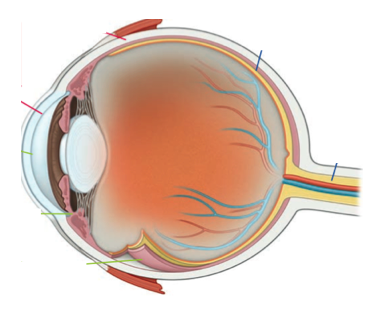 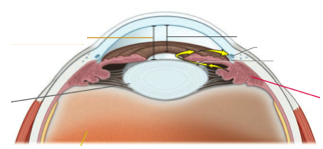 Forming an Image
____________________________________________________________________________________________________________________________________________________________________________________________________________________________________________________________________________________________________________________________________________________________________________________________________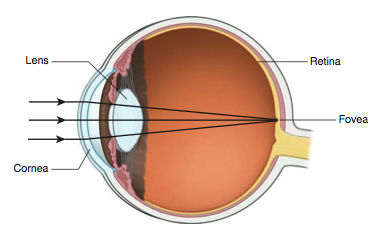 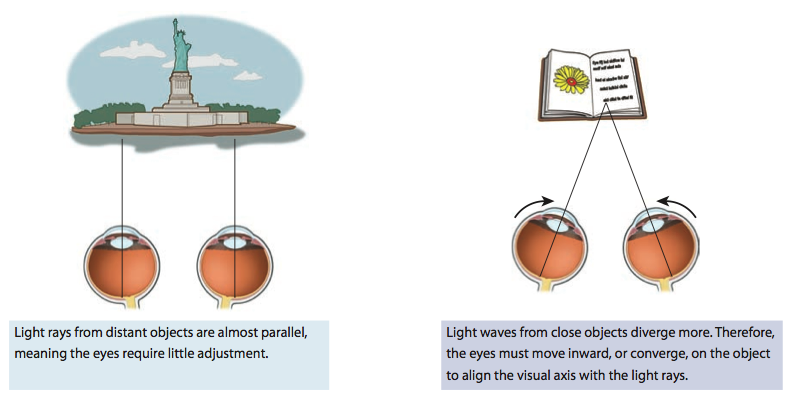      Refraction						   ConvergenceClinical Application
________________ lenses correct nearsightedness________________ lenses correct farsightednessType of Photoreceptors – Rods vs. Cones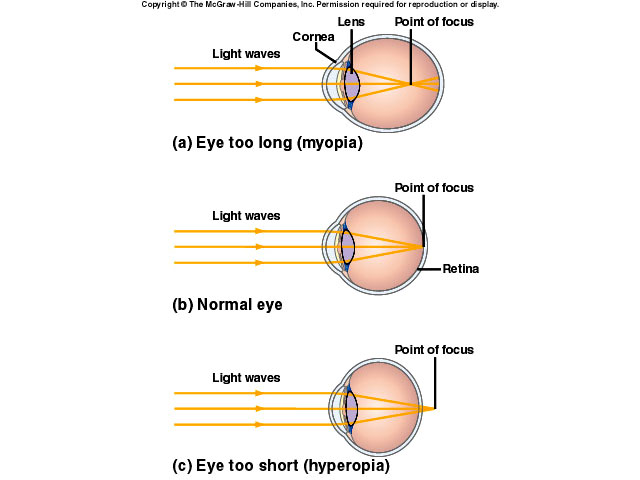 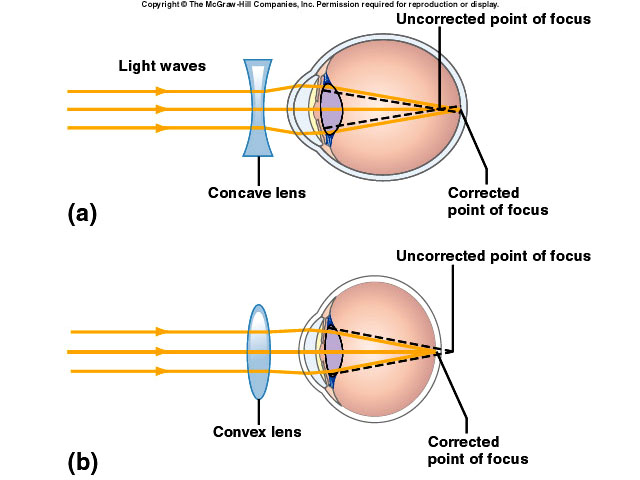 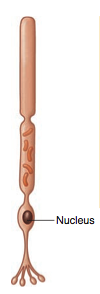 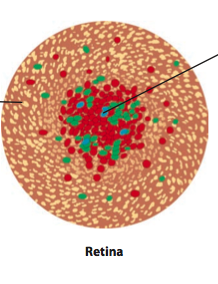 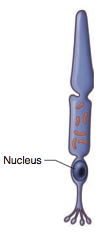 Rods								      ConesGeneral VocabGeneral VocabWordDefinitionSomatic SensesSpecial SensesSensory ReceptorsSensationProjectionSensory AdaptationTypes of Sensory ReceptorsTypes of Sensory ReceptorsTypes of Sensory ReceptorsType of ReceptorResponds to:Picture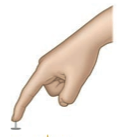 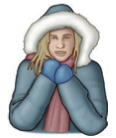 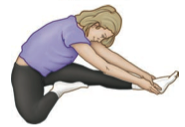 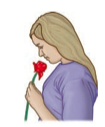 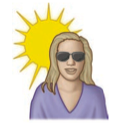 Type of ReceptorResponds to:PictureReferred PainReferred PainDefinitionWhy does it occur?Example(s)Type of FiberMyelinated or No?Type of Pain SensationLocation of fibers/painExampleType of ReceptorResponds to:PictureType of ReceptorLocationActive Temperatures__________________Type of ReceptorResponds to:PictureType of ReceptorLocationDetectionBody Part2-point ThresholdBody Part2-point ThresholdScalpWristForeheadBack of HandCheekTip of ThumbBack of NeckTip of Index FingerLower BackFront of KneeUpper ArmBack of KneeElbowFront of Lower LegForearmBack of Lower LegType of ReceptorResponds to:PictureType of ReceptorResponds to:PictureType of ReceptorResponds to:PictureType of ReceptorResponds to:PictureDynamic EquilibriumStatic EquilibriumOrganSensationPicture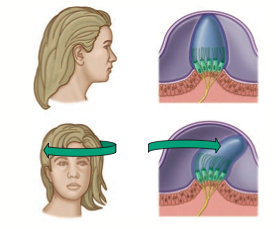 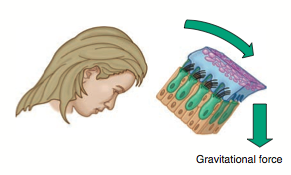 Type of ReceptorResponds to:PictureRodsConesLocationActive in:Responsible for:Color vision?